ИНСТРУКЦИЯ ПО ЭКСПЛУАТАЦИИУСТАНОВКА ИЗДЕЛИЯМонтаж изделия должна проводить организация, имеющая допуск к монтажным работам.1. Подготовить ровную горизонтальную поверхность под установку брусьев.2. Пробурить  4 ямы диаметром  300 мм на глубину 430 мм. Размеры между ямами выдержать согласно схеме.   Дно каждой ямы засыпать щебнем слоем  200 мм. 3. Установить стойки брусьев в соответствующие ямы, залить бетоном, дать затвердеть.ПРАВИЛА ТРАНСПОРТИРОВКИИзделие должно транспортироваться грузовым транспортом с соблюдением правил для конкретного вида транспорта.ПРАВИЛА ЭКСПЛУАТАЦИИ1. Используйте изделие  по назначению.2. Дети до 14 лет допускаются до эксплуатации изделия только под руководством аттестованного инструктора.ГАРАНТИЙНЫЕ ОБЯЗАТЕЛЬСТВАИзготовитель гарантирует соответствие изделия техническим требованиям при соблюдении потребителем условий эксплуатации и хранения и при наличии паспорта на изделие.Гарантийный срок эксплуатации – 12 месяцев со дня получения изделия потребителем. Гарантийный ремонт осуществляется только при наличии паспорта.СВЕДЕНИЯ О РЕКЛАМАЦИЯХВ случае обнаружения дефектов и неисправностей потребитель имеет право предъявить рекламацию в течение 30 дней с момента получения изделия, а Изготовитель обязуется удовлетворить требования по рекламации в течение 30 дней с момента её получения. Гарантийный ремонт осуществляется при наличии паспорта.СВИДЕТЕЛЬСТВО О ПРОДАЖЕДата  ________________________ 	Подпись продавца   __________________Дата  ________________________	 Подпись покупателя   _______________ ООО  «Пумори – Спорт»БРУСЬЯПаспорт – описаниеОП4.5.000ПС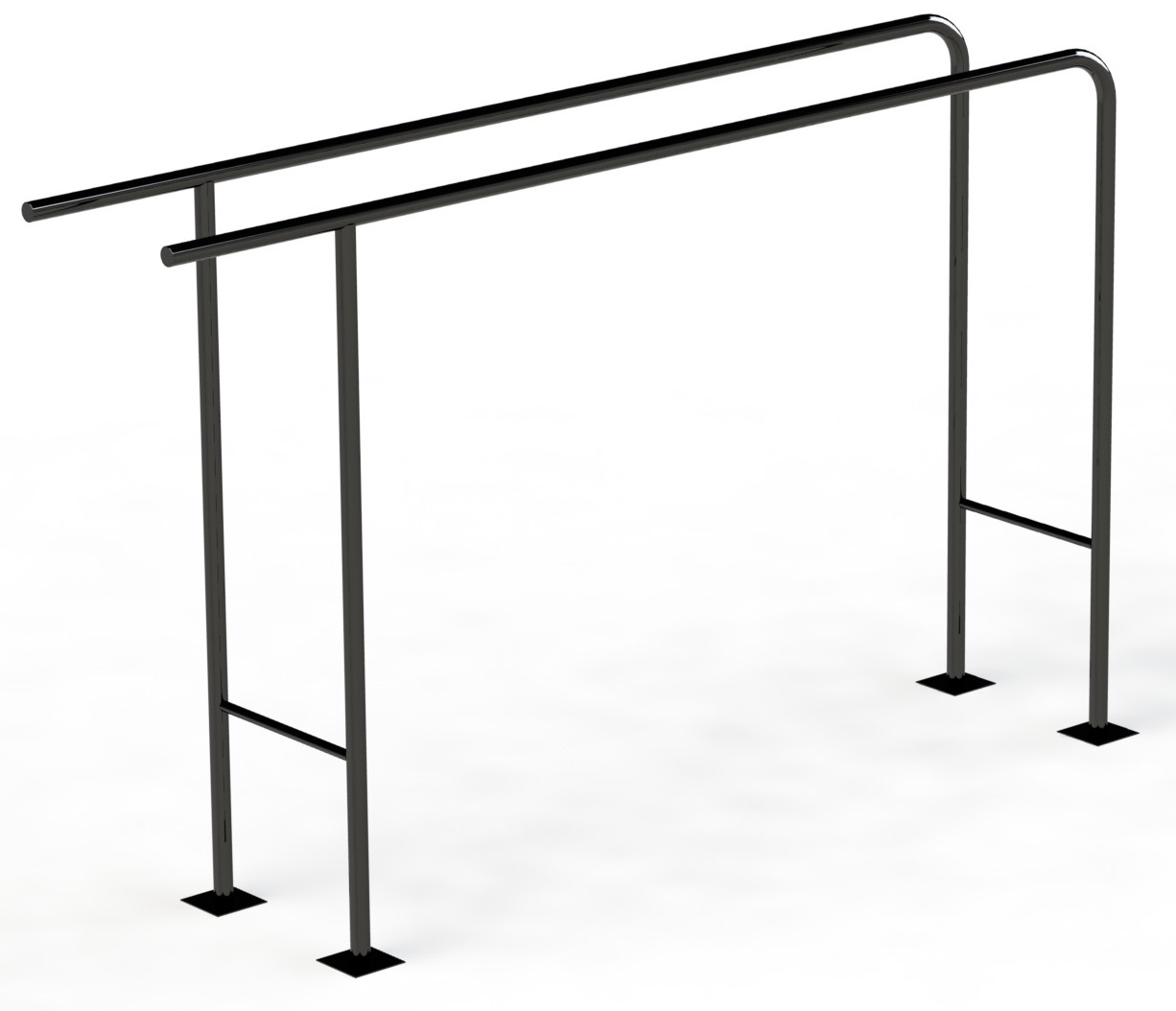 Россия, 620142, г. Екатеринбург, ул. Монтёрская, 3Тел.: (343) 287-93-70; 287-93-80E-mail:psp@pumori.ruwww.pumorisport.ruТЕХНИЧЕСКОЕ ОПИСАНИЕВВЕДЕНИЕТехническое описание предназначено для изучения конструкции и содержит технические данные и сведения об устройстве изделия, необходимые для обеспечения его правильной эксплуатации.НАЗНАЧЕНИЕБрусья – гимнастическое оборудование, предназначенное для установки на открытых спортивных площадках. Брусья могут быть использованы в качестве тренажера для определения силы мышц, например, брюшного пресса.ТЕХНИЧЕСКИЕ ДАННЫЕГабаритные  размеры (не более):Длина, мм											3000Ширина, мм											700Высота, мм											1825Масса, кг												53УСТРОЙСТВО ИЗДЕЛИЯИспользуемый сортамент: труба  Ø48х3,5мм;Покрытие: ППП;Прочие материалы: заглушка пластиковая.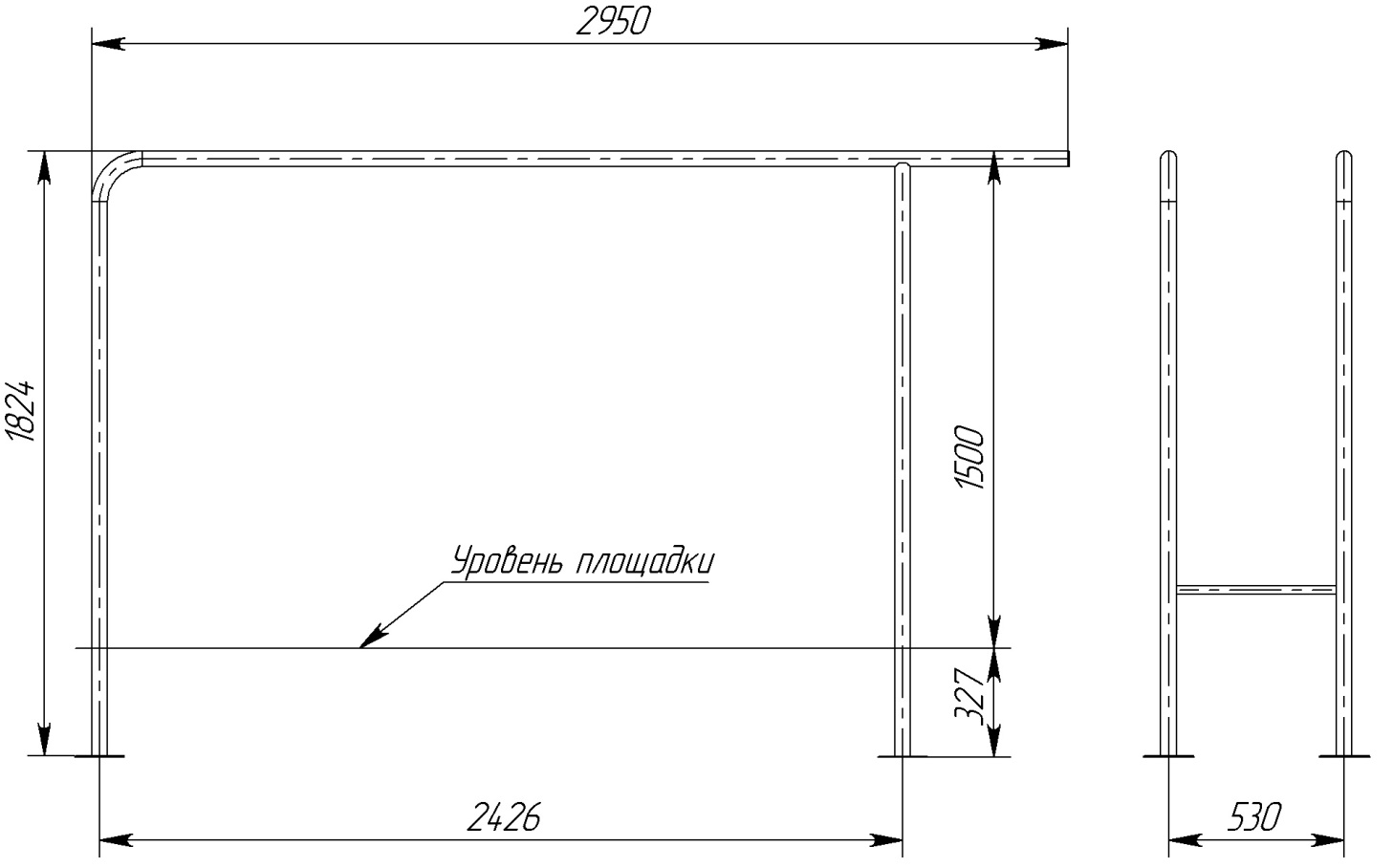 Рисунок 1 – Схема для монтажаИзготовитель оставляет за собой право на изменения конструкции, не ухудшающие эксплуатационные характеристики изделия.СВИДЕТЕЛЬСТВО О ПРИЕМКЕЗаводской №: ОП4.5соответствует техническим требованиям конструкторской документации и признано годным для эксплуатации.Приемку произвел ________________________			Дата выпуска  ________ (роспись)Приемку произвел ________________________	 	 	Дата выпуска _________                   (роспись кладовщика ПС)